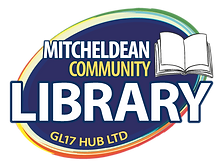 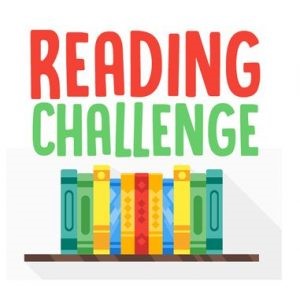 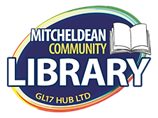 Summer Reading ChallengeHope Brook will be launching this in our assembly on TUESDAY, 19th July.1st July to 10th September 2022Come and visit your local library this summer!Lots of new books to choose from – and some old favourites!Read 8 books – collect 8 stickers – choose a prize!At Mitcheldean Library 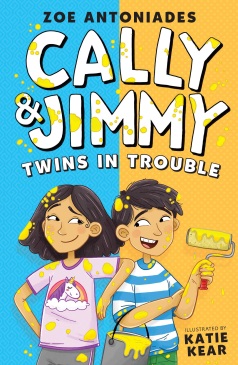 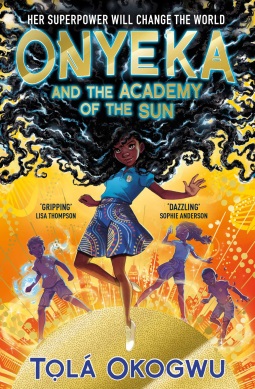 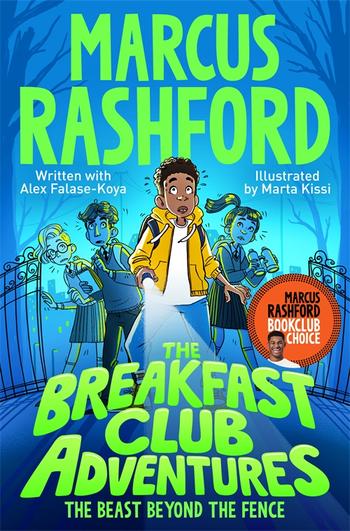 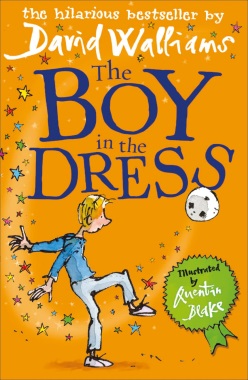 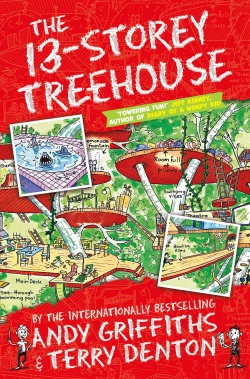 